Lesson 2Rounding is when a number is expressed to the nearest digit.Steps to consider when rounding to a given digit.Step #1:	Find the value of the digit you are rounding toStep #2:	Look at the value of the digit immediately to the right of the digit found in step#1.Step #3:	If the value of the digit from step#2 is 5 or more then round the value of the digit from step#1 up one value. This is called rounding up.If the value of the digit from step#2 is 4 or less then keep the value of the digit from step#1 the same. This is called rounding down.Step #4:	All digits to the right of the rounded value now become zero. No zeros are needed once you have reached the decimal.Example 1:Round 37 to the nearest ten.Step #1:	Locate the value of the digit you are rounding: 37Step #2:	look at the ones digit: 37Step #3:	Since 7 is greater than 5, then we can round up.Step #4:	40Example 2:Round 287 to the nearest hundreds.Step #1:	Locate the value of the digit you are rounding: 287Step #2:	look at the tens digit: 287Step #3:	Since 8 is greater than 5, then we can round up. All the digits to the right all become zeros.Step #4:	300Example 3:Round 234 456.35 to the nearest thousands.Step #1   Find the value of the digit you are rounding to	       234 456.35Step #2	Look at the value of the digit immediately to the right of the digit found in step #1    234 456.35Step #3	since the value of the digit from step #2 is 4 keep the value of the digit from step#1 the same.		234 456.35Step #4	All digits to the right of the rounded value now become zero. No zeros are needed once you have reached the decimal.		234 000Underline the ten digit. Round to the nearest ten.984 ____________354 ____________12 ______________Underline the hundreds digit. Round to the nearest hundred.895 ______________225 ______________1953 _____________Underline the tenths digit. Round to the nearest tenth.0.47 ______________56.54 _____________55.13 _____________Underline the hundredths digit. Round to the nearest hundredth.0.224 _____________1.348 _____________0.952 _____________Challenge Yourself:                                                              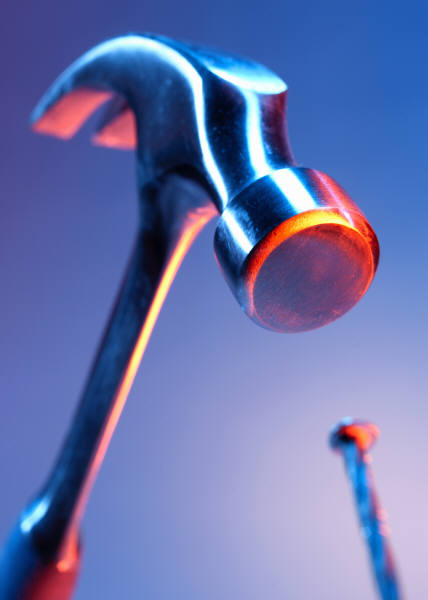 Use the clues to find and circle the right answer. Good Luck!1. I am even.I am a 2 digit number.My tens digit is between 6 and 8.If I’m rounded to the nearest 10, I would round down not up.Who am I?2.I am odd.When you round me to the nearest 10, I become 80.I am a 2 digit numberMy tens digit is an even number.Who am I?3. I am odd, but my tens digit is even.When I’m rounded to the nearest 10, I would round up.When I’m rounded to the nearest 100, I would be 400.Who am I?4. My tens digit is a multiple of 3.When you round me to the nearest 1000, I am 8000.I round down when you round me to the nearest 100.Who am I?5. I am less than half of 16.All of my digits are odd.I have 3 digits.I round down when you round me to the nearest whole number.Who am I?6. I have 4 digits.My ones digit is even.I am between 10 and 20.When you round me to the nearest whole number, I become 15.Who am I?7. I round up when you round me to the nearest whole number.I round down when you round me to the nearest tenth.None of my digits are multiples of 3.If you round me to the nearest hundredth, I round up.Who am I?Part A: Multiple choiceCircle the correct answer.1. Round 63 to the nearest ten.  A. 60
  B. 65
  C. 70
  D. 100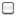 
2. What is 353 rounded to the nearest hundred?  A. 300
  B. 350
  C. 400
  D. 5003. Round 57.921 to the nearest tenth.  A. 56
  B. 57
  C. 56.9
  D. 57.04. What is 6.89 rounded to the nearest tenth?  A. 6.0
  B. 6.9
  C. 7.0
  D. 10Part B: Short Answer1. Stefanie has 362 stamps in her album. How many stamps does Stefanie have rounded off to the nearest ten?2. Erin has 363 stamps in her album. How many stamps does Erin have rounded off to the nearest hundred?
3. Rocco has 954 marbles in his bag. How many marbles does Rocco have rounded off to the nearest hundred?Topic Goal: Rounding	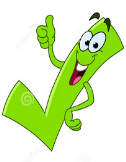 Example(s): 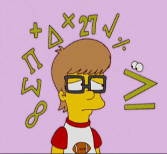    Practice Questions: 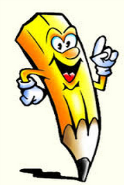 17464865375779258876981772838512674296463391378426411443367842775387744809286517641816472647.14.719.353.281.391.556.31.7414.915.2413.5816.0814.5716.615.4812.75.1287.5148.2275.6259.7174.6181.8273.725   Assessment: 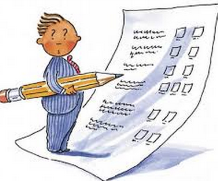 